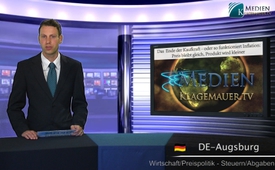 Das Ende der Kaufkraft - oder so funktioniert[...] Inflation: Preis bleibt gleich, Produkt wird kleiner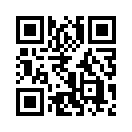 Inflation praktisch: Vor sieben
Jahren waren in einer Packung
Pampers 47 Windeln, heute
sind es nur noch 34 Stück ...Inflation praktisch: Vor sieben
Jahren waren in einer Packung
Pampers 47 Windeln, heute
sind es nur noch 34 Stück. Hält
der Trend an, ist die Packung in
20 Jahren leer. Trotzdem kann
Mario Draghi sagen: Die Inflation
in Europa verharrt auf anhaltend
niedrigem Niveau.von OriginaltextQuellen:Der Südafrika-DeutscheDas könnte Sie auch interessieren:---Kla.TV – Die anderen Nachrichten ... frei – unabhängig – unzensiert ...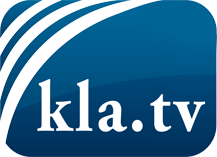 was die Medien nicht verschweigen sollten ...wenig Gehörtes vom Volk, für das Volk ...tägliche News ab 19:45 Uhr auf www.kla.tvDranbleiben lohnt sich!Kostenloses Abonnement mit wöchentlichen News per E-Mail erhalten Sie unter: www.kla.tv/aboSicherheitshinweis:Gegenstimmen werden leider immer weiter zensiert und unterdrückt. Solange wir nicht gemäß den Interessen und Ideologien der Systempresse berichten, müssen wir jederzeit damit rechnen, dass Vorwände gesucht werden, um Kla.TV zu sperren oder zu schaden.Vernetzen Sie sich darum heute noch internetunabhängig!
Klicken Sie hier: www.kla.tv/vernetzungLizenz:    Creative Commons-Lizenz mit Namensnennung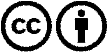 Verbreitung und Wiederaufbereitung ist mit Namensnennung erwünscht! Das Material darf jedoch nicht aus dem Kontext gerissen präsentiert werden. Mit öffentlichen Geldern (GEZ, Serafe, GIS, ...) finanzierte Institutionen ist die Verwendung ohne Rückfrage untersagt. Verstöße können strafrechtlich verfolgt werden.